  扬州空港宾馆客房床品及窗帘采购项目招标文件（二次）扬州空港宾馆采用自主招标方式，采购客房床品及窗帘一批，现邀请有意向且满足基本资质要求的投标人参加，为统一投标文件的编制标准，明确如下事项：一、项目内容招标内容：本次招标项目为宾馆床上用品及窗帘的采购。宾馆位于江都区丁沟镇，拥有客房数95间，计划对床品及窗帘进行更换，提升客户入住体验。供货期：第一次供货期为合同签订之日起10日历天内，第二次供货期为发出书面通知之日起10日历天内。合计最高投标限价（含税）：46.6万元，其中新品采购类最高投标限价（含税）：47.1万元；旧品回收类最低投标限价（含税）：5285元。无论总价或分项报价超出以上投标限价的投标将被拒绝。本次招标共采购95间客房所需床品及窗帘，分两个批次供货。第一批次供货为50间客房所需物资，供货期为合同签订之日起10个日历天内，供货预估金额为26.6万元；第二批次供货为45间客房所需物资，供货预估金额为20万元。第二批次供货根据宾馆实际需求另行通知时间，供货时间不晚于第一批次供货验收合格之日起十二个月内，根据宾馆实际需求进行安排。中标后，招标人选择分批次采购，并有权根据实际需要调整数量，中标人应无条件满足。二、合格投标人资格要求1.投标人须为在中华人民共和国境内合法注册的独立法人。（提供营业执照复印件并加盖公章）2.投标人自2021年1月1日（以合同签订日期为准）以来有不少于1个同类项目供货业绩，且单个项目金额大于30万元。（提供有关合同及发票复印件并加盖公章，合同原件备查）三、投标保证金投标保证金为人民币5000元，应在报名截止前缴纳。第一轮投标已缴纳的投标人可不用重复缴纳。投标人可以通过银行汇款投标保证金存入招标人指定的账户上并做好打款用途备注。名称：扬州空港宾馆有限公司税号：913210120710887326地址：扬州市江都区丁沟镇扬州泰州机场空港宾馆电话：0514-80999999开户行：建设银行扬州市宜陵支行账号：32001747742052503759在完成汇款后，投标人应尽快向招标人提供汇款凭证和相关证明文件。未中标者的保证金将在中标结果公布后五个工作日内无息退还；中标者的保证金将作为履约保证金留存，待合同履行完毕后无息退还。四、设备/物资清单及技术要求详见附件一五、评标方法及评标标准1．评标办法：本项目采用综合评分法，评委会将对确定为实质性响应招标文件要求的投标文件进行评价和比较。评标结果按评审后得分由高到低顺序排列。得分相同的，按投标报价由低到高顺序排列。得分且投标报价相同的并列，投标文件满足招标文件全部实质性要求，且按照评审因素的量化指标评审得分最高的投标人为排名第一的中标候选人（以不含税价作为评标依据，以含税价作为合同签订的依据）。2.评标标准：3．投标文件有下述情形之一的，视为未能对招标文件作出实质性响应，作为无效投标文件处理：（1）不满足合格投标人资格要求的。（2）投标文件中的报价函未加盖投标人的公章的。（3）未按招标文件规定的格式填写，内容不全或关键内容字迹模糊、无法辨认的。（4）投标人递交多份内容不同的投标文件，或对同一项目报有两个或多个报价的。（5）改变招标文件提供的设备/物资清单中的计量单位、数量的。（6）未完全响应招标文件合同条款格式内容的。（7）不同投标人的投标文件出现了评审委员会认为不应当雷同的情况。（8）投标文件中提供虚假材料的。（将被列入不诚信单位名单）（9）经评审委员会认定投标人的报价低于成本价的。（10）超过项目招标限价的（如有）。（11）未满足招标文件要求的物资清单的技术参数。（12）投标人电子投标ip或mac地址相同的。（13）产品规格参数不符合招标文件要求。六、中标及合同授予确定中标人后，招标人以书面方式通知中标人，并签订具体的采购合同，未接到中标通知的单位视为不中标，招标人没有义务解释不中标原因。中标单位如在项目实施时，违反了国家法律法规或严重违反招标方公司相关规定，以及产品、服务质量差，不符合招标方要求，招标人可终止合同，取消该单位中标人资格，并没收全部履约保证金（如有）。招标方可通知第二候选单位中标。 招标人一旦发现投标人的投标文件中资质证明等材料文件造假，有权没收投标保证金及合同履约保证金（如有）。非招标人原因中标人拒签合同或中标人严重违约的，该中标人将被列入不诚信单位名单，招标人有权拒绝该单位之后其他项目的投标。5.被列入不诚信单位名单的单位，招标人有权拒绝该单位之后其他项目的投标。七、合同条款格式详见附件二八、现场勘测现场勘测时间：投标人如需现场勘测，须在投标截止日前联系，预约勘测时间。联系时间：工作日9:00-11:00，14:00-16:00。如投标人未按时现场勘测，则视为已充分了解项目需求。(建议现场勘测)现场勘测联系人：袁工；联系电话：18936269441。 九、投标文件的递交1.投标文件组成：详见附件三2.投标文件一式三份（正本一份、副本二份），并明确标明“正本”和“副本”，正、副本如有不同之处，以正本为准。密封后加盖公章，否则无效。3.投标人在收到招标文件后，若需答疑，应以书面形式或电子邮箱申报形式在投标文件的截止时间3天前向招标人提出。4.投标时限：2024年3月13日至2024年3月20日下午3时整（其中投标确认函需在3月16日前发送至招标人指定邮箱），逾期投递的电子投标确认函或逾期送达的纸质报价文件可能被拒绝。5.投标人应将投标确认函投递至招标人指定邮箱：yztzairport@163.com。6.投标人使用顺丰/EMS快递方式或人工送达提交密封的纸质报价文件，投标文件包括：①投标函（格式详见招标文件）；②报价清单（格式详见招标文件）；③合格投标人资格证明文件；④招标文件中约定及投标人认为应提交的其它材料。7．投递地址：扬州泰州国际机场综合办公楼221室。8．投标文件接收人：李工； 收件人电话：0514-86100268。	              扬州空港宾馆有限公司	                                             2024年3月13日附件一：客房床品及窗帘采购清单及技术要求一、95间客房床品及窗帘采购总报价清单说明：1.投标人必须保证所投产品为全新且未使用过的产品；具体数量以实际供货及回收数量为准。2.合同签订后，卖方须在扬州空港宾馆布置两间样板房（大床房一间，双床房一间），待两间样板房验收合格，收到买方供货通知后，卖方再分批供货。卖方所供产品如验收不合格,根据招标文件要求,卖方必须无条件换货或退货，由此引起的一切损失由卖方承担。宾馆被芯、床垫、枕芯、床裙、窗帘的投标产品要求如下：1.被芯招标要求：（1）品质优良，具有良好的保暖性和透气性，保证客人的舒适睡眠体验。（2）材质环保、健康，无甲醛等有害物质，符合国家相关质量标准。（3）易于清洁和维护，能够保持清洁卫生。（4）颜色、款式应符合酒店形象和风格，提供良好的视觉体验。（5）供应商应提供及时、有效的售后服务。2.床垫招标要求：（1）床垫内芯材料环保、健康，无甲醛等有害物质，具有良好的支撑性和舒适度。（2）耐用、易于清洁和维护，能够保证长期的使用寿命。（3）符合国家相关质量标准，并通过相关认证。（4）供应商应提供及时、有效的售后服务。（5）床垫的尺寸和形状需符合酒店的标准，确保能够适应酒店的床架。3.枕芯招标要求：（1）材质柔软、舒适，具有较好的支撑性和透气性，符合人体工程学原理。（2）颜色、款式应符合酒店形象和风格，无异味。（3）易于清洁和维护，能够保持清洁卫生。（4）符合国家相关质量标准，供应商应提供及时、有效的售后服务。（5）枕芯的尺寸需符合酒店的标准，确保能够适应酒店的枕头套。4.床裙招标要求：（1） 面料质地优良，颜色、图案与酒店整体风格相协调。（2）具有一定的弹性，能够紧密贴合床垫和床架，不易滑动。（3）边缘平整，无毛边、线头等缺陷。（4）易于清洁和维护，能够保持清洁卫生。（5）符合国家相关质量标准，供应商应提供及时、有效的售后服务。5.窗帘招标要求：（1）使用高密度遮光材料，易于清洗和保养。窗帘面料应符合国家相关防火标准，达到阻燃或不燃烧的要求。（2）需与酒店整体风格协调，颜色和纹理需与床上用品相匹配。（3）轨道材质要具有高强度和耐久性，以确保长期使用和承重能力。需要确保设计安全，确保安装牢固不会松动和脱落。（4）尺寸：根据实际窗户长、宽度进行测量，确保能够完全覆盖窗户（留有适当的余量）、能够达到地面或所需的位置。   附件二：合同条款格式扬州空港宾馆客房床品及窗帘采购合同甲方（买方）：                                      乙方（卖方）：                                     根据《中华人民共和国民法典》及有关法律法规规定，买、卖双方本着平等、自愿、公平、互惠互利和诚实守信的原则，就扬州空港宾馆客房床品及窗帘采购的有关事宜协商一致订立本合同，以便共同遵守。一、95间客房床品及窗帘采购清单二、合同金额1.合同暂定总金额为（大写）：                   人民币（¥          元），其中不含税金额为                 人民币（¥         元），税金            人民币（¥       ），税率      %。2.合同签订后，买方选择分批次采购，并有权根据实际需要调整数量，卖方应无条件满足。三、质量要求、技术标准、卖方质量负责的条件和期限1.买方采购产品必须为全新且未使用过的产品。符合生产厂家出厂质量标准要求，且必须为原厂正品，有原厂合格证及序列号（如有）；具体技术标准及参数以买方招标文件为准。2.产品免费质保期          （以投标文件为准），自每次交货验收合格之日起计算。四、交货时间、地点1.在合同有效期内，买方可分批次提供采购需求给卖方，卖方于收到买方采购需求 7个日历天内向买方提供上述产品；2.本次招标共采购95间客房所需床品及窗帘，分两个批次供货。第一批次供货为50间客房所需物资，供货期为合同签订之日起10个日历天内；第二批次供货为45间客房所需物资。第二批次供货根据宾馆实际需求另行通知时间，供货时间不晚于第一批次供货验收合格之日起十二个月内，根据宾馆实际需求进行安排。3.交货地点：扬州泰州国际机场空港宾馆内指定地点。五、运输费用负担：运输中产生的一切费用由卖方承担。六、验收标准、方法及提出异议期限：1.合同签订后，卖方须在扬州空港宾馆布置两间样板房（大床房一间，双床房一间），待两间样板房验收合格，收到买方供货通知后，卖方再分批供货。卖方所供产品如验收不合格,根据招标文件要求,卖方必须无条件换货或退货，由此引起的一切损失由卖方承担。2.卖方向买方送交每个批次物资时，需提供产品的合格证保修卡等相关配套资料，授权代理证明或原厂的销售合同，并按本合同第三款规定的要求及标准验收；以上产品经检验如有质量问题或品牌与投标文件不符，买方可在一周内提出异议，卖方免费进行退换，如退换产品仍不满足要求，买方有权无条件终止合同，所有责任由卖方承担。
七、物资回收要求
     卖方负责将买方指定客房内的床垫和窗帘在供货前回收，所发生的人工费、运输费和其他一切费用由卖方自行承担。在拆除过程中发生的包括但不限于人员意外伤害等问题由卖方自行负责，与甲方无关。八、付款方式：据实结算，按批次付货款。合同签订生效且每一批次货物运抵指定交货地点、验收合格后、买方收到卖方提供的全额增值税专用发票后30个日历天内买方向卖方支付本批次95%货款，质保金5%在质保期到期后支付（无息）。
    合同执行过程中，如因为卖方未开具增值税发票或所开具的增值税发票被税务机关或其他国家机关认定不符合相关政策规定，致使买方被税务机关或其他国家机关补征税款、处以罚款、加收滞纳金的，供应方应承担赔偿责任，包括买方所承担的所有补征税款、滞纳金、罚款及前述款项5%的赔偿款。合同执行过程中，如国家税收政策发生变化，合同涉及的价款及增值税等相关税费，以合同中的合同价款、税率计算出不含税价款，并按照国家执行的新税率计算出税额，如结算金额按合同价款除以（1+合同约定的开票税率）乘以（1+国家执行的新开票税率）。九、违约责任与争议处理：1.本合同一经签订，任何一方均无权擅自终止合同（不可抗自然因素及合同约定情形除外），擅自终止方负全部责任。2.卖方逾期交货的时间按周为单位计算，每一周逾期交货，卖方应向买方支付合同款的千分之三违约金，卖方超过约定期一月未交货，买方有权终止合同，卖方赔偿买方由此造成的损失；买方逾期付款的时间按周为单位计算，每一周逾期付款，买方应向卖方支付合同款的千分之三违约金。3.如买方发现卖方提供的所有物资不是原厂正品，卖方必须无条件更换正品并接受买方的退货，买方有权终止合同，由此造成的直接损失由卖方承担，并且卖方赔偿买方20％合同款。十、合同争议的解决：双方友好协商，如协商不成可诉至买方当地人民法院。十一、售后服务：1.卖方应对本项目提供质量保证，质保期内非人为损坏所发生的故障或破损，必须无条件免费维修或更换有缺陷的货物或部件。2.质保期内有质量问题，卖方须在接到报修通知后24小时内到达买方现场，并立即进行免费维修、更换，直至恢复正常使用。十二、其他约定事项：1.合同中产品数量为概数，实际采购数量以买方书面通知为准。2.如生产厂家停止生产投标产品型号，卖方应及时书面通知买方，经买方确认后，提供质量、型号、配置不低于原型号的投标产品。3.合同总价中，包含设备/物资、随机辅件、运杂、保险、拆除、安装等所有含税费用及投标人认为需要的其它费用。4.卖方需对拆卸安装过程中产生的垃圾、废旧物进行免费处理。5.本合同未尽事宜，遵照《民法典》有关条文执行。6.本协议一式陆份，均具有同等法律效力，买方执肆份，卖方执贰份。[以下无正文]买方（盖章）：                               卖方（盖章）：代表：                                       代表：日期：                                       日期：附件三：投标文件组成一、投标函（格式附后）二、报价清单（格式附后）三、合格投标人资格证明文件四、供货方案（格式自拟）五、售后方案（格式自拟）六、相关业绩汇总表（格式附后）七、技术参数偏离表八、招标文件中约定及投标人认为应提交的其它材料一、投标函（格式）扬州空港宾馆有限公司：                （投标人全称）授权           （全权代表姓名、职务）为全权代表，参加贵方组织的            （项目名称）的有关活动，为此：提供投标文件规定的全部投标文件（正本   份，副本   份）。提供按招标文件要求的货物的报价为人民币（大写）     元（RMB:    ）（详见报价清单）。投标人将按招标文件的规定履行全部责任和义务。投标人已详细审查全部招标文件，我们完全理解并同意放弃对招标文件提出质疑及/或争议的权利。愿意向贵方提供任何与该项投标文件有关的数据、情况和技术资料，完全理解贵方不一定接受最低价的投标文件或收到的任何投标文件。我方授权贵方查询或调查我们递交的与本投标文件有关的声明、文件和资料，并同意在贵方的要求下提供相关文件或证书的原件及其他相关书面材料。我方承诺：招标人在其本国使用我方提供的货物时，不存在任何已知的不合法的情形，也不存在任何已知的与第三方专利权、著作权、商标权或工业设计权相关的任何争议。如果有任何因招标人使用我方提供的货物而提起的侵权指控，我方将依法承担全部责任。我方承诺：现阶段国家没有标准的产品，在国家标准出台后我方将必须根据招标人要求无偿升级。我方承诺：从中标通知书发出/合同签订之日起     日历日内完成供货工作。我方承诺：本项目质保期     个月，质保期内非人为损坏所发生的故障或破损免费更换和维修。与本投标文件有关的一切往来联系电话（手机）：          ；邮件地址：        。 投标人名称（盖章）：                                       投标人代表（签字）：                                        日             期：                                      二、报价清单（格式）项目名称：           注：1.总报价包含设备/物资、随机附件、到机场运保费、培训费等相关费用及投标人认为需要的其它费用。  2.型号及配置参数需完全满足招标文件要求，否则可能被作废标处理。3.不含税总报价为评标依据；含税总报价为签订合同的金额。投标人授权代表签字                         投标人全称（盖章）六、投标人类似业绩一览表   投标人全称（加盖公章）：项目名称：项目编号：法定代表人（或投标单位负责人）或授权代表（签字或盖章）：日期：     年   月   日说明：请投标人根据本格式要求如实填写业绩情况表，并附业绩合同或保单复印件（复印件加盖投标人公章）等证明文件。七、技术参数偏离表注：所有技术参数需逐条响应。投标人：		（盖单位章）法定代表人或其委托代理人：	（签字）分品牌产品产品符合推荐品牌的需提供厂家授权代理或出具原厂品牌承诺书（由投标人格式自拟），厂家参与招标无需提供。产品品牌与推荐品牌不符，但其他情况均得5分低于2年视为无效标书，在此基础上，加加（注：仅提供1个不得分）及发票序号序号品名规格/cm参数最低要求参考图片品牌单位数量不含税单价（元）不含税总价（元）质保期备注11羽绒被芯195*225全棉防羽布面料，内填90%白鸭绒250g/㎡。缝床位标，尾部颜色线区分大小。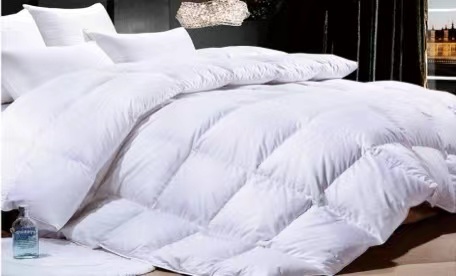 条12911羽绒被芯230*225全棉防羽布面料，内填90%白鸭绒250g/㎡。缝床位标，尾部颜色线区分大小。条3122羽绒枕芯48*78三防防羽布面料工艺：内填50%白鸭绒500g,软化毛片800g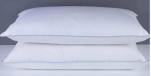 只19122棉枕芯48*78全棉外壳，填充一级羽丝棉1200g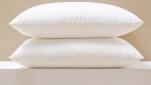 只19133床裙135*200高级弹力装饰布，涤纶面料。四角松紧带固定，有效贴合床体四周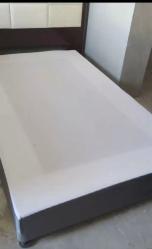 条12933床裙180*200高级弹力装饰布，涤纶面料。四角松紧带固定，有效贴合床体四周条3144酒店专用席梦思床垫135*200AB两面白棉毡厚切高弹海绵，高度28cm。阻燃针织面料，克重达320g/m2，正面裥花层厚度不低于2cm且海绵密度不低于25kg/m3 ；填充层需要超软国际配方记忆海绵，密度不低于30kg/m3 ；弹簧系统:独立布袋簧，弹簧个数135*200cm不低于680个，180*200cm不低于950个。蝴蝶型边体支撑提供各品牌最高标准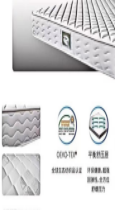 张129酒店专用床垫推荐品牌：伊来/喜临门/麒麟/雅兰/美梦思44酒店专用席梦思床垫180*200AB两面白棉毡厚切高弹海绵，高度28cm。阻燃针织面料，克重达320g/m2，正面裥花层厚度不低于2cm且海绵密度不低于25kg/m3 ；填充层需要超软国际配方记忆海绵，密度不低于30kg/m3 ；弹簧系统:独立布袋簧，弹簧个数135*200cm不低于680个，180*200cm不低于950个。蝴蝶型边体支撑提供各品牌最高标准张31酒店专用床垫推荐品牌：伊来/喜临门/麒麟/雅兰/美梦思55窗帘、纱帘、轨道100*310窗帘：定型全遮光，耐光度全遮光，抗霉抗菌性高，52%雪尼尔+48%涤纶装饰面料，达到阻燃或不燃烧要求；纱帘：白色雪纺丝纱，100%涤纶，pH值：7；轨道：纳米静音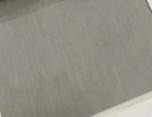 米355窗帘布宽1米，高3.1米。报价含新轨道、纱帘、窗帘安装及旧的拆除、搬移、清理等费用。含特殊房型窗帘。另赠送2间客房窗帘（约5.5米）。中标后提供色卡和小样供招标人选择。355米为窗户的总宽度。66新品采购类不含税报价（1~5）：新品采购类不含税报价（1~5）：新品采购类不含税报价（1~5）：新品采购类不含税报价（1~5）：新品采购类不含税报价（1~5）：新品采购类不含税报价（1~5）：新品采购类不含税报价（1~5）：77单间床垫回收180*200弹簧加海绵张3188标间床垫回收135*200弹簧加海绵张12999窗帘回收 化纤面料米3551010旧品回收类不含税报价（7~9）：旧品回收类不含税报价（7~9）：旧品回收类不含税报价（7~9）：旧品回收类不含税报价（7~9）：旧品回收类不含税报价（7~9）：旧品回收类不含税报价（7~9）：旧品回收类不含税报价（7~9）：11不含税总报价（6-10）：不含税总报价（6-10）：不含税总报价（6-10）：不含税总报价（6-10）：不含税总报价（6-10）：不含税总报价（6-10）：不含税总报价（6-10）：12税额（税率  %）税额（税率  %）税额（税率  %）税额（税率  %）税额（税率  %）税额（税率  %）税额（税率  %）投标人自行申报13含税总报价（11+12）：含税总报价（11+12）：含税总报价（11+12）：含税总报价（11+12）：含税总报价（11+12）：含税总报价（11+12）：含税总报价（11+12）：14质保期     月质保期     月质保期     月质保期     月质保期     月质保期     月质保期     月由投标人自行申报，≥ 24个月序号序号品名规格/cm参数（以投标参数为准）品牌单位数量不含税单价（元）不含税总价（元）质保期（年）备注11羽绒被芯195*225条12911羽绒被芯230*225条3122羽绒枕芯48*78只19122棉枕芯48*78只19133床裙135*200条12933床裙180*200条3144酒店专用席梦思床垫135*200张12944酒店专用席梦思床垫180*200张3155窗帘、纱帘、轨道100*310米355窗帘布宽1米，高3.1米。报价含新轨道、纱帘、窗帘安装及旧的拆除、搬移、清理等费用。含特殊房型窗帘。另赠送2间客房窗帘（约5.5米）。66新品采购类不含税报价（1~5）：新品采购类不含税报价（1~5）：新品采购类不含税报价（1~5）：新品采购类不含税报价（1~5）：新品采购类不含税报价（1~5）：新品采购类不含税报价（1~5）：新品采购类不含税报价（1~5）：77单间床垫回收180*200弹簧加海绵张3188标间床垫回收135*200弹簧加海绵张12999窗帘回收 化纤面料米35510旧品回收类不含税报价（7~9）：旧品回收类不含税报价（7~9）：旧品回收类不含税报价（7~9）：旧品回收类不含税报价（7~9）：旧品回收类不含税报价（7~9）：旧品回收类不含税报价（7~9）：旧品回收类不含税报价（7~9）：旧品回收类不含税报价（7~9）：11不含税总报价：不含税总报价：不含税总报价：不含税总报价：不含税总报价：不含税总报价：不含税总报价：不含税总报价：12税额（税率  %）税额（税率  %）税额（税率  %）税额（税率  %）税额（税率  %）税额（税率  %）税额（税率  %）税额（税率  %）13含税总报价：含税总报价：含税总报价：含税总报价：含税总报价：含税总报价：含税总报价：含税总报价：序号品名品名规格参数品牌单位数量不含税不含税备注序号品名品名规格参数品牌单位数量单价（元）合价（元）备注1详见采购清单详见采购清单2..............3不含税总报价不含税总报价不含税总报价不含税总报价不含税总报价不含税总报价不含税总报价税额（税率  %）税额（税率  %）税额（税率  %）税额（税率  %）税额（税率  %）税额（税率  %）税额（税率  %）投标人自行申报含税总报价：含税总报价：含税总报价：含税总报价：含税总报价：含税总报价：含税总报价：质保期     月质保期     月质保期     月质保期     月质保期     月质保期     月质保期     月由投标人自行申报，≥ 24个月序号项目名称委托人项目规模项目类型签约及服务时间联系人及电话备注序号品名招标参数最低要求投标参数有无偏离1羽绒被芯全棉防羽布面料，内填90%白鸭绒250g/㎡。缝床位标，尾部颜色线区分大小。1羽绒被芯全棉防羽布面料，内填90%白鸭绒250g/㎡。缝床位标，尾部颜色线区分大小。2羽绒枕芯三防防羽布面料工艺：内填50%白鸭绒500g,软化毛片800g2棉枕芯全棉外壳，填充一级羽丝棉1200g3床裙高级弹力装饰布，涤纶面料。四角松紧带固定，有效贴合床体四周3床裙高级弹力装饰布，涤纶面料。四角松紧带固定，有效贴合床体四周4酒店专用席梦思床垫AB两面白棉毡厚切高弹海绵，高度28cm。阻燃针织面料，克重达320g/m2，正面裥花层厚度不低于2cm且海绵密度不低于25kg/m3 ；填充层需要超软国际配方记忆海绵，密度不低于30kg/m3 ；弹簧系统:独立布袋簧，弹簧个数135*200cm不低于680个，180*200cm不低于950个。蝴蝶型边体支撑提供各品牌最高标准4酒店专用席梦思床垫AB两面白棉毡厚切高弹海绵，高度28cm。阻燃针织面料，克重达320g/m2，正面裥花层厚度不低于2cm且海绵密度不低于25kg/m3 ；填充层需要超软国际配方记忆海绵，密度不低于30kg/m3 ；弹簧系统:独立布袋簧，弹簧个数135*200cm不低于680个，180*200cm不低于950个。蝴蝶型边体支撑提供各品牌最高标准5窗帘、纱帘、轨道窗帘：定型全遮光，耐光度全遮光，抗霉抗菌性高，52%雪尼尔+48%涤纶装饰面料，达到阻燃或不燃烧要求；纱帘：白色雪纺丝纱，100%涤纶，pH值：7；轨道：纳米静音